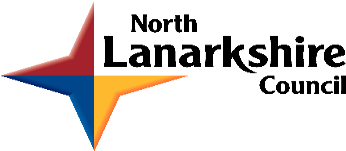 Driving Equity and ExcellenceImprovement Action PlansSession 2021-22Education and Families PrioritiesPriority 1: Attainment and Achievement- Improvement in attainment, particularly in literacy and numeracy. Improvement ActionsRaising Attainment StrategyThere is a commitment to improve data informed practice across the Directorate, to increase numbers of young people achieving national benchmarks.Self- Evaluation Leading to ImprovementThere will be a comprehensive refresh of quality improvement, based on a comprehensive review of HGIOS 4 and self-evaluation strategies.Review of Additional Support NeedsThis review will provide a radical set of responses to the evolving needs of young people, including review of policy and practice, training and estate provision.Priority 2:  Equity - Closing the attainment gap between the most and least disadvantaged children and young peopleImprovement ActionsSAC/ PEF PlanThere is a well-established plan for the Scottish Attainment Challenge and Pupil Equity Fund which will require to be rolled out until 2022. It focuses on closing the attainment gap.Anti- Poverty ProgrammesThere are a number of specific programmes devoted to ensuring North Lanarkshire is typified by a commitment to addressing barriers to achievement, due to poverty.North Lanarkshire Innovation and Improvement HubThe project involves drawing together all research based activity undertaken across the Directorate into one manageable system, so as to ensure leaders are informed.Priority 3:  Improvement in children and young people’s health and wellbeing with a focus on mental health and wellbeing.Improvement ActionsGIRFECThere will be a refresh of GIRFEC approaches, focussing on ensuring that named persons and lead professionals have a clear understanding of the planning pathways.1140 ELC ExpansionThe expansion involves 1140 hours of nursery education being available to all 3-4 year olds and 2 year olds experiencing disadvantage.Mental Health and WellbeingOur practice in this area will be aligned with wider partnership approaches, translated into a Mental Health and Wellbeing Strategy for young people and those who work with them.Priority 4:  Developing the Young Workforce- Improvement in employability skills and sustained, positive school-leaver destinations for all young peopleImprovement ActionsCurricular ProgressionA North Lanarkshire approach to ensuring a coherent, progressive curricular experience in Literacy, Numeracy, HWB and STEM will be established in all clusters.DYW StrategyThe work ensures that the Universal: Enterprising Learning; Additional: Work Based Learning Experience; Intensive: Pathways Programme.Digital ClassroomYoung people learn across schools through digital learning opportunities, provided by host schools through Virtual Learning environments.Priority 5: Vulnerable Groups- Improved outcomes for vulnerable groups.Improvement ActionsSupport for Families/ Young People at RiskThere is a comprehensive focus on supporting families of young people at risk, who experience challenges and require support.Care Experienced Young PeopleThere is a systematic approach being built to ensure positive outcomes for Care Experienced young people (and those at risk). The Virtual School is a key component of this activity.Support for AdultsThere is a critical focus on improving systems to support vulnerable adults, including those in the justice system and victims of domestic violence.Rationale for the Improvement PlanPlease consider the following challenge questions when developing your rationale for your plans.What action are we currently taking to ensure excellence and equity for all learners? Which attainment gaps exist in our cluster/ school?What action do we need to take to close these gaps? What data will we use to monitor progress? What action are we currently taking which will address the four priorities in the NIF? How good are our children’s outcomes in these areas? What further targeted interventions do we need to plan next year to improve outcomes for key groups of learners? How well are we improving across the 6 key drivers in the NIF? School LeadershipTeacher ProfessionalismAssessment of Children’s ProgressParental EngagementSchool ImprovementPerformance InformationHow good are we now? What do we need to improve further? Which approaches to change will we use to ensure progress and impact with our key prioritiesSchool Vision and ValuesIn Holy Family Primary School our vision is of a loving, nurturing, achieving school where the Gospel values are at the heart of everything we do. We endeavour to offer motivating, challenging and progressive learning opportunities within an inclusive, safe and caring faith environment where we can encourage all pupils to become lifelong learners.We work together to ensure that everyone in our school is happy, engaged and achieving success in their learning.In specific terms the school aims and objectives are:To strive to improve learning and attainment and remove barriers to this by promoting equality of opportunity for all.To develop faith, integrity, righteousness and independence in our young people.To ensure our learners feel valued, nurtured and have a wide range of opportunities to build on their talents in keeping with Developing Scotland’s Young Workforce.To develop active engagement with our local community fostering mutual trust and respect and enabling us to develop active and responsible citizens.                                     HOLY FAMILY PRIMARY          “A PLACE OF HAPPINESS, FAITH, MUTUAL RESPECT AND KINDNESS                             WHERE WE CAN GROW AND LEARN TOGETHER.”Audit and ConsultationIn arriving at our improvement priorities, the school has taken account of Education and Families’ priorities, an audit of the previous year’s improvement plan and engagement with parents/carers and learners. We consulted with our parents through an online questionnaire to gather their views as to which curricular areas they felt had been most impacted by remote learning in terms of their child’s depth of understanding.We shared our proposed priorities with our parents and carers through an information letter and post on the school website.We shared our proposed priorities with our parents and carers through a twitter link.We invited their suggestions and proposed amendments in this way.Details of engagement with parents/carersDetails of engagement with learnersWe shared our proposed priorities with our learners at our virtual assembly and asked them for their input. They were asked to discuss this at class level with their teachers to encourage self reflection and self assessment of their learning.When considering your Cluster and School Improvement Priorities, you are asked to provide links to the following, as well as the Quality Indicators within HGIOS4 and HGIOELC:2021- 22 Cluster Improvement Plan2021-22 Cluster Improvement Priority 22021-22 School Improvement Priority 12021-22 School Improvement Priority 22021-22 Nursery Class Improvement PlannOrth Lanarkshire Council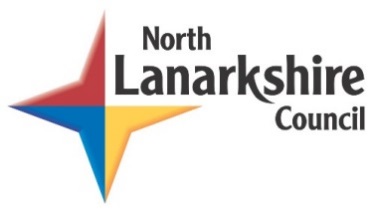 Education & FAMILIESSAC/ PEF rESOURCE SPENDSAC/ PEF PLAN 2021-22School:HOLY FAMILY PRIMARY AND NURSERYCluster:CNHSImprovement Plan SummaryImprovement Plan SummaryCluster Priority1:Establish a robust Integrated Approach to Improve Health and Wellbeing Outcomes for Children and Families across our Cluster. Cluster Priority 2:Improvement in attainment in Literacy & Numeracy School Priority 1:Improvement in attainment in Numeracy at all stages and in phoneme knowledge at P1-3 stages.School Priority 2:Establish Holy Family as a Laudato Si School and in the process help others in our community to realise their responsibilities towards a sustainable future for our children.Nursery Class Priority:Education and Families PrioritiesPEF InterventionsNIF DriversNIF PrioritiesImprovement in attainment, particularly literacy and numeracyClosing the attainment gap between the most and least disadvantaged childrenImprovement in children and young people’s health and wellbeing with a focus on mental health and wellbeingImprovement in employability skills and sustained, positive school leaver destinations for all young peopleImproved outcomes for vulnerable groupsEarly intervention and preventionSocial and emotional wellbeingPromoting healthy lifestylesTargeted approaches to literacy and numeracyPromoting a high quality learning experienceDifferentiated supportUsing evidence and dataEmployability and skills developmentEngaging beyond the schoolPartnership workingProfessional learning and leadershipResearch and evaluation to monitor impactSchool LeadershipTeacher ProfessionalismParental EngagementAssessment of Children’s ProgressSchool ImprovementPerformance InformationImprovement in attainment, particularly in literacy and numeracy; Closing the attainment gap between the most and least disadvantaged children; Improvement in children's and young people’s health and wellbeing; and Improvement in employability skills and sustained, positive school leaver destinations for all young peopleRoman Catholic Schools are required to provide links within their SIP and SIR to the themes contained within ‘Developing in Faith’, as requested by the Bishops’ Conference of Scotland.Developing in Faith ThemesAll schools are encouraged to consider links to the United Nations Convention on the Rights of the Child. Where appropriate please list the relevant articles which will be a focus for the coming year in the box opposite and on the action plan(s) below.The articles can be found here.Roman Catholic Schools are required to provide links within their SIP and SIR to the themes contained within ‘Developing in Faith’, as requested by the Bishops’ Conference of Scotland.Honouring Jesus Christ as the Way, the Truth and the LifeAll schools are encouraged to consider links to the United Nations Convention on the Rights of the Child. Where appropriate please list the relevant articles which will be a focus for the coming year in the box opposite and on the action plan(s) below.The articles can be found here.Roman Catholic Schools are required to provide links within their SIP and SIR to the themes contained within ‘Developing in Faith’, as requested by the Bishops’ Conference of Scotland.Developing as a community of faith and learningAll schools are encouraged to consider links to the United Nations Convention on the Rights of the Child. Where appropriate please list the relevant articles which will be a focus for the coming year in the box opposite and on the action plan(s) below.The articles can be found here.Roman Catholic Schools are required to provide links within their SIP and SIR to the themes contained within ‘Developing in Faith’, as requested by the Bishops’ Conference of Scotland.Promoting Gospel ValuesAll schools are encouraged to consider links to the United Nations Convention on the Rights of the Child. Where appropriate please list the relevant articles which will be a focus for the coming year in the box opposite and on the action plan(s) below.The articles can be found here.Roman Catholic Schools are required to provide links within their SIP and SIR to the themes contained within ‘Developing in Faith’, as requested by the Bishops’ Conference of Scotland.Celebrating and WorshipingAll schools are encouraged to consider links to the United Nations Convention on the Rights of the Child. Where appropriate please list the relevant articles which will be a focus for the coming year in the box opposite and on the action plan(s) below.The articles can be found here.Roman Catholic Schools are required to provide links within their SIP and SIR to the themes contained within ‘Developing in Faith’, as requested by the Bishops’ Conference of Scotland.Serving the common good.All schools are encouraged to consider links to the United Nations Convention on the Rights of the Child. Where appropriate please list the relevant articles which will be a focus for the coming year in the box opposite and on the action plan(s) below.The articles can be found here.IMPROVEMENT PRIORITY:I Establish a robust Integrated Approach to Improve Health and Wellbeing Outcomes for Children and Families across our Cluster. I Establish a robust Integrated Approach to Improve Health and Wellbeing Outcomes for Children and Families across our Cluster. Person(s) Responsible  Who will be leading the improvement?Person(s) Responsible  Who will be leading the improvement?Cluster Chair and CIIL, supported by Education and Families Manager, Cluster HTsNIF PriorityNIF DriverEducation and Families PriorityHGIOS 4 QIsPEF InterventionDeveloping in FaithUNCRC Article(s)Outcome(s) / Expected ImpactDetail targets, %, etc.Tasks/ Interventions to achieve priorityMeasuresWhat ongoing information will demonstrate progress? (Qualitative, Quantitative – short/medium/long term data)Timescale What are the key dates for implementation? When will outcomes be measured? Checkpoints?Progress UpdatesTo establish cluster working based on the development of good quality relationships and good practice that embraces partnership working with Children and Families.All practitioners across the Cluster will be cognisant cognisant of the professional responsibilities with regard to the GIRFEC refresh to ensure that :Identification and Assessment of NeedRobust Planning  Implementation of Interventions are in place for those children and young people who need more assistance.The Empowering Clusters Model is implemented to strengthen the staged intervention mechanisms in the refreshed GIRFEC pathway.The Integrated Cluster Wellbeing Base is established, providing support to children and their families.All establishments in the Cluster are supporting children and families wellbeing after review of emerging issues following Lockdown. Identify Children and Families across the Cluster who would benefit from early intervention/prevention and secure agreed funding from NLC Children Services Partnership to meet needs. All key Cluster Stakeholders will establish a shared vision and cluster protocols in terms of partnership working and an integrated approach to support.The Integrated Wellbeing Team will actively promote and agree supports for Children and Families across the Cluster.All stakeholders will undertake Wellbeing Application trainingAll stakeholders will use the Wellbeing Application Integrated Wellbeing Team Meetings will be attended by all key stakeholders on a monthly basis, calendar dates will be set in advance.HART/ Multi-agency approaches for Cluster agreed.SAC teacher, where appropriate, mentoring in place  for identified pupils.Multi-agency training for the Integrated Wellbeing Team around the new Empowering Clusters Model .All relevant staff will undertake Strengths & Difficulties Questionnaire (SDQ) analysis trainingCIIL will work with schools where appropriate to develop Cluster wellbeing and attainment profile (risk matrix)Integrated Wellbeing Team support and develop the base at St. John Paul II & Cardinal Newman High School in terms of resource and functionality.All heads of schools and centres will implement and review ‘Poverty Proofing Our School/ Centre’ Policy for their own establishment.School Counselling in schools matched to identified need.Risk Matrix, where appropriate, used in all schools in the Cluster to track need, interventions and progressA Cluster based approach to the delivery of the recommendations of ‘The Promise’ will demonstrate a clear link with the ten principles of Intensive Family Support. Staff Mentoring in place  for identified pupilsResources made available to support for parents & families.Evaluate against NLC Education and Families Health and Wellbeing FrameworkEvaluations from all cluster stakeholders in August and October will demonstrate level of engagement of Children and Families. Ongoing monitoring and tracking will identify positive outcomes achieved.A clear vision is established for Cluster working which is based on the development of good quality relationship based practice that embraces partnership working with Children and Families.100% of identified staff trained and implementing the GIRFEC pathway.Data on revised staged intervention approach will show decreasing numbers as stages escalate.  Data will see reduced numbers of children discussed at intensive level at Integrated Wellbeing MeetingsMonitoring and Tracking of attendance and outcomes from Integrated Wellbeing Meetings Framework for Cluster Multi-agency working agreed and implementedCST role and remit agreed for supporting children and families via the GIRFEC pathway.All members of the Cluster trained and implementing the new Empowering Clusters Model.Improvement in attendance supported and sustained.Risk Matrix producedEvaluations and feedback from children and their families accessing the wellbeing base and receiving appropriate support as identified via the GIRFEC pathway.The Integrated Cluster Wellbeing Base will be established, providing support to children and their families.Increased number of appropriate referrals from schools to the Financial Education Team.Poverty Proofing measures of success are clear and robust.Counselling service in place – Cluster data managed by CIIL. Linked to wellbeing profile. Improvement in attendance. (DATES Comparison?)SDQ data analysis.Pupil Surveys  analysed and acted uponAttendance and exclusions measures. Parent feedback – uptake in activities. By October 2021 mid-term breakAugust Inservice 2021 – NLC PlanNovember Inservice 2021 – UpdateTrainingImplementation of “Empowering Cluster” Model – November 2021 Inservice DayBase to be functional by January 2022.Policies to be reviewed by the end of February, 2022Counselling data reviewed each term  Measure termly – comparisons November 21 and June 22cognisant of the professional responsibilities with cognisant of the professional responsibilities with regard to the GIRFEC refresh to ensure that :Identification and Assessment of Needmore assistance.regard to the GIRFEC refresh to ensure that :cognisant of the professional responsibilities with regard to the GIRFEC refresh to ensure that :ResourcesPlease include costs and, where relevant, state where cost is being met from.1. Established Integrated Wellbeing Base at St. John Paul II & Cardinal Newman High School.2. GIRFEC refresh ,Wellbeing application,Transport issue to resolve3. Documentation around the “Empowering Cluster” model.4. Wellbeing Base resourced appropriately Admin resources for the wellbeing team.5. Guidance paper for policies. Counselling Budget, Home School Partnership Officer, CAMHS, Scottish Attainment Challenge PT/ Teacher (as applicable), Pupil Equity Funding , Community Learning & Development, YMCA, Counselling Service i.e. Teentalk ResourcesPlease include costs and, where relevant, state where cost is being met from.1. Established Integrated Wellbeing Base at St. John Paul II & Cardinal Newman High School.2. GIRFEC refresh ,Wellbeing application,Transport issue to resolve3. Documentation around the “Empowering Cluster” model.4. Wellbeing Base resourced appropriately Admin resources for the wellbeing team.5. Guidance paper for policies. Counselling Budget, Home School Partnership Officer, CAMHS, Scottish Attainment Challenge PT/ Teacher (as applicable), Pupil Equity Funding , Community Learning & Development, YMCA, Counselling Service i.e. Teentalk ResourcesPlease include costs and, where relevant, state where cost is being met from.1. Established Integrated Wellbeing Base at St. John Paul II & Cardinal Newman High School.2. GIRFEC refresh ,Wellbeing application,Transport issue to resolve3. Documentation around the “Empowering Cluster” model.4. Wellbeing Base resourced appropriately Admin resources for the wellbeing team.5. Guidance paper for policies. Counselling Budget, Home School Partnership Officer, CAMHS, Scottish Attainment Challenge PT/ Teacher (as applicable), Pupil Equity Funding , Community Learning & Development, YMCA, Counselling Service i.e. Teentalk ResourcesPlease include costs and, where relevant, state where cost is being met from.1. Established Integrated Wellbeing Base at St. John Paul II & Cardinal Newman High School.2. GIRFEC refresh ,Wellbeing application,Transport issue to resolve3. Documentation around the “Empowering Cluster” model.4. Wellbeing Base resourced appropriately Admin resources for the wellbeing team.5. Guidance paper for policies. Counselling Budget, Home School Partnership Officer, CAMHS, Scottish Attainment Challenge PT/ Teacher (as applicable), Pupil Equity Funding , Community Learning & Development, YMCA, Counselling Service i.e. Teentalk ResourcesPlease include costs and, where relevant, state where cost is being met from.1. Established Integrated Wellbeing Base at St. John Paul II & Cardinal Newman High School.2. GIRFEC refresh ,Wellbeing application,Transport issue to resolve3. Documentation around the “Empowering Cluster” model.4. Wellbeing Base resourced appropriately Admin resources for the wellbeing team.5. Guidance paper for policies. Counselling Budget, Home School Partnership Officer, CAMHS, Scottish Attainment Challenge PT/ Teacher (as applicable), Pupil Equity Funding , Community Learning & Development, YMCA, Counselling Service i.e. Teentalk IMPROVEMENT PRIORITY 2:Improvement in attainment in Literacy & Numeracy Improvement in attainment in Literacy & Numeracy Person(s) Responsible  Who will be leading the improvement?Person(s) Responsible  Who will be leading the improvement?All HT’s and Heads of Establishments, AML’s, Pedagogue Practitioners and class teachers from Cluster.NIF PriorityNIF DriverEducation and Families PriorityHGIOS 4 QIsPEF InterventionDeveloping in FaithUNCRC Article(s)Outcome(s) / Expected ImpactDetail targets, %, etc.Tasks/ Interventions to achieve priorityMeasuresWhat ongoing information will demonstrate progress? (Qualitative, Quantitative – short/medium/long term data)Timescale What are the key dates for implementation? When will outcomes be measured? Checkpoints?Progress Updates Improve the range of robust, reliable and range of assessment opportunities to improve outcomes for all when moderating pupil’s work.Continuation of access t0 Education Scotland- Moderation Hub sections Consolidate training of Pedagogy Practitioner in each establishment.Teacher awareness/understanding of reliable/valid/robust evidence to match/underpin the planned assessment.Reviewed each term. June completion Improve attainment in Literacy Review learning and teaching approaches in relation to pedagogue, Assessment is for Learning Improve attainment in NumeracyReview learning and teaching approaches in relation to pedagogue, Assessment is for Learning  SMT developing robust conversations with all staff to identify ACEL data and predictions/projected levels.Identified times/opportunities for staff across the school community (ELPs/Primary Teachers and Secondary teachers) to meet at regular intervals to plan the process of ModerationSAC Teacher where appropriate to work with identified groups for literacy/numeracy supportTeacher awareness/understanding of reliable/valid/robust evidence to match/underpin the planned assessment.Teacher confidence around discussions with colleagues in relation to understanding the standard/Benchmarks for each level.Examples of good practiceAssessment Data – SNSA/ ACEL// Literacy/Numeracy tracking, pupil feedback, parent feedback Reviewed each term. June completion Reviewed each term. June completion ResourcesPlease include costs and, where relevant, state where cost is being met from.Pedagogy Practitioner training- £25 per staff member. (CPD Manager- Codes- 10001 or 10002) where appropriate.SNSA downloaded and compiled.Data linked to SIMD 1-2 highlighted. Addressing attainment gaps with appropriate and timeous interventionsTime for cluster moderation sessions. (4)All staff to engage in NLC provision of training in Assessment & Moderation. Leadership to use Education Scotland Self Evaluation Toolkit and Self Evaluation-Using the Moderation CycleAll staff to engage in leadership of Assessment & Moderation.New progression framework document created from best practice and information available.SAC PT/ Teacher where appropriateResourcesPlease include costs and, where relevant, state where cost is being met from.Pedagogy Practitioner training- £25 per staff member. (CPD Manager- Codes- 10001 or 10002) where appropriate.SNSA downloaded and compiled.Data linked to SIMD 1-2 highlighted. Addressing attainment gaps with appropriate and timeous interventionsTime for cluster moderation sessions. (4)All staff to engage in NLC provision of training in Assessment & Moderation. Leadership to use Education Scotland Self Evaluation Toolkit and Self Evaluation-Using the Moderation CycleAll staff to engage in leadership of Assessment & Moderation.New progression framework document created from best practice and information available.SAC PT/ Teacher where appropriateResourcesPlease include costs and, where relevant, state where cost is being met from.Pedagogy Practitioner training- £25 per staff member. (CPD Manager- Codes- 10001 or 10002) where appropriate.SNSA downloaded and compiled.Data linked to SIMD 1-2 highlighted. Addressing attainment gaps with appropriate and timeous interventionsTime for cluster moderation sessions. (4)All staff to engage in NLC provision of training in Assessment & Moderation. Leadership to use Education Scotland Self Evaluation Toolkit and Self Evaluation-Using the Moderation CycleAll staff to engage in leadership of Assessment & Moderation.New progression framework document created from best practice and information available.SAC PT/ Teacher where appropriateResourcesPlease include costs and, where relevant, state where cost is being met from.Pedagogy Practitioner training- £25 per staff member. (CPD Manager- Codes- 10001 or 10002) where appropriate.SNSA downloaded and compiled.Data linked to SIMD 1-2 highlighted. Addressing attainment gaps with appropriate and timeous interventionsTime for cluster moderation sessions. (4)All staff to engage in NLC provision of training in Assessment & Moderation. Leadership to use Education Scotland Self Evaluation Toolkit and Self Evaluation-Using the Moderation CycleAll staff to engage in leadership of Assessment & Moderation.New progression framework document created from best practice and information available.SAC PT/ Teacher where appropriateResourcesPlease include costs and, where relevant, state where cost is being met from.Pedagogy Practitioner training- £25 per staff member. (CPD Manager- Codes- 10001 or 10002) where appropriate.SNSA downloaded and compiled.Data linked to SIMD 1-2 highlighted. Addressing attainment gaps with appropriate and timeous interventionsTime for cluster moderation sessions. (4)All staff to engage in NLC provision of training in Assessment & Moderation. Leadership to use Education Scotland Self Evaluation Toolkit and Self Evaluation-Using the Moderation CycleAll staff to engage in leadership of Assessment & Moderation.New progression framework document created from best practice and information available.SAC PT/ Teacher where appropriateIMPROVEMENT PRIORITY 1:Improvement in attainment in Numeracy at all stages and in phoneme knowledge at P1-3 stages.Improvement in attainment in Numeracy at all stages and in phoneme knowledge at P1-3 stages.Person(s) Responsible  Who will be leading the improvement?Person(s) Responsible  Who will be leading the improvement?Head Teacher and Gillian Gallagher PTNIF PriorityNIF DriverEducation and Families PriorityHGIOS 4 QIsPEF InterventionDeveloping in FaithUNCRC Article(s)Outcome(s) / Expected ImpactDetail targets, %, etc.Tasks/ Interventions to achieve priorityMeasuresWhat ongoing information will demonstrate progress? (Qualitative, Quantitative – short/medium/long term data)Timescale What are the key dates for implementation? When will outcomes be measured? Checkpoints?Progress UpdatesChildren are supported through shared, consistent understanding of standards (in literacy/numeracy) based on moderation cycle to become more independent in their learning and to improve their level of attainment in literacy and numeracy.Sustained focus in planning and delivery of high quality core learning in literacy and numeracy CLPL identified for staff (literacy /numeracy) The area of problem solving will be highlighted in planning as a specific means of assessing depth of understanding through collaborative application.Ensure a consistent and shared understanding of standards, pace and challenge for all learners through professional dialogue and moderation of planning, experiences and high quality periodic assessments.Opportunities for outdoor and digital learning are embedded as part of planning curriculum.Termly ACEL judgement and teacher assessment (ongoing and summative ) will show a 5% increase in attainment in phoneme knowledge at P1-3. Termly ACEL judgement and teacher assessment (ongoing and summative ) will show a 5% increase in attainment in the core aspects of numeracy at all stages . This should be reflected in independent application in problem solving activities.Annual CEM assessment data will also reflect this Improvement.Learning visits and professional dialogue will reflect focus in core areas of literacy and numeracy Teachers planning will reflect range of teaching and learning approaches and outdoor/digital learning experiences.Learner conversations will reflect understanding of planned learning.Regular monitoring and tracking will show that almost all children are attaining and engaging in their learning.Learning visits and professional dialogue will reflect a range of teaching and learning approaches.August 2021 with ongoing termly review at all inservice dates.  Summative termly review of ACEL data on the progress and achievement application.This will link in with our annual tracking and monitoring calendar.Identified gaps in learning will be addressed through careful planning, high quality learning and teaching experiences and appropriate interventions.Identify gaps in learning through careful consideration of assessment approaches, ongoing observations and higher order questioning.Review of core planning to support differentiation and progression in learning.Interventions identified for targeted groups with clear, measurable targets set.Empowered cluster support identified for short term targeting.Ongoing and periodic high quality assessment and moderation approaches used effectively to support teacher professional judgement of achievement of a level.Appropriate assessment approaches are identified and used to measure gaps:- observations, data, learner conversations etc,Teacher planning will reflect information gathered from assessments to plan next steps.Monitoring, tracking and attainment reviews will show children progress in their learning.August 2021 with ongoing termly review at all inservice dates.  Summative termly review of ACEL data on the progress and achievement application.This will link in with our annual tracking and monitoring calendar.ResourcesPlease include costs and, where relevant, state where cost is being met from.Training as appropriate. Additional resources eg concrete materials, outdoor learning resources – PEF funded to ensure equity of opportunity for all.ResourcesPlease include costs and, where relevant, state where cost is being met from.Training as appropriate. Additional resources eg concrete materials, outdoor learning resources – PEF funded to ensure equity of opportunity for all.ResourcesPlease include costs and, where relevant, state where cost is being met from.Training as appropriate. Additional resources eg concrete materials, outdoor learning resources – PEF funded to ensure equity of opportunity for all.ResourcesPlease include costs and, where relevant, state where cost is being met from.Training as appropriate. Additional resources eg concrete materials, outdoor learning resources – PEF funded to ensure equity of opportunity for all.ResourcesPlease include costs and, where relevant, state where cost is being met from.Training as appropriate. Additional resources eg concrete materials, outdoor learning resources – PEF funded to ensure equity of opportunity for all.IMPROVEMENT PRIORITY 2:Establish Holy Family as a Laudato Si School and in the process help others in our community to realise their responsibilities towards a sustainable future for our children.Establish Holy Family as a Laudato Si School and in the process help others in our community to realise their responsibilities towards a sustainable future for our children.Person(s) Responsible  Who will be leading the improvement?Person(s) Responsible  Who will be leading the improvement?Ann Leblond PTNIF PriorityNIF DriverEducation and Families PriorityHGIOS 4 QIsPEF InterventionDeveloping in FaithUNCRC Article(s)Outcome(s) / Expected ImpactDetail targets, %, etc.Tasks/ Interventions to achieve priorityMeasuresWhat ongoing information will demonstrate progress? (Qualitative, Quantitative – short/medium/long term data)Timescale What are the key dates for implementation? When will outcomes be measured? Checkpoints?Progress Updates1.Holy Family Primary becomes a fully committed Laudato Si School.RegisterInitiation prayer service in each classroom Identify actions that show care for the world, whole school, GodCreation of “Laudato Si” wall in hall.Each class participating in prayer service.All children show awareness of what “Laudato Si” is and why it is important. Photos capturing children engaged in care for the environment/ taking care of each other/ in prayer1&2: Health/Eco Week May 2021Review initial progress June 14th 2021 (ALB)November 15th 20212. Review and improve current Learning for Sustainability planning and resources to align with Laudato Si Schools1. Staff development time given to collegiate discussion of implementation of Learning for Sustainability at different stages and how LSS resources and philosophy can be used to enhance this.2. CLPL opportunities to be identified for staff on poverty, sustainability, attainment and justice.Create a draft plan. Indication in Forward Plans of use of Laudato Si and links to appropriate RERC Es and Os.Check in with staff on uptake of CLPL opportunitiesReview with teaching staff at InserviceFebFebruary 16 20223 Formation of a “Care for Creation Group” Form a Care for Creation sub-group with Laudato Si Schools Champions. This to be done by Pupil Council/ Thinking CirclesCare for Creation sub group to agree action points for all year groups.w/b 24th January 2022Action Plan created in conjunction with Mrs C and Eco group4 Involving the wider communityCare for Creation Group to seek support from the parent council, parish and wider community in relation to climate goals, Laudato Si Schools and Learning for Sustainability1.CCG to speak to parents (video for school website) to Father Brown and parish members to create an action plan for the wider community group2. Assess impact1.Lent 2022w/b 28th January 20222.Questionnaire out to parents to gauge engagement w/b 11th April20225.Cop26 Summit to be highlightedChildren will be able to link the presence of Pope Francis at this Summit to the responsibility we have collectively for God’s CreationWhole school community to engage with the themes of COP26 to ensure a positive impact in our community. 1.w/b 25th April 2022Topic focus for last term2.Questionnaire to children and staff on COP26 & LSS May 5th 2022 Inservice & May 6th for childrenMay 5th 2022ResourcesPlease include costs and, where relevant, state where cost is being met from.Enrolement cost and Laudato Si resource pack. PEF funded to ensure equity of opportunity for all.ResourcesPlease include costs and, where relevant, state where cost is being met from.Enrolement cost and Laudato Si resource pack. PEF funded to ensure equity of opportunity for all.ResourcesPlease include costs and, where relevant, state where cost is being met from.Enrolement cost and Laudato Si resource pack. PEF funded to ensure equity of opportunity for all.ResourcesPlease include costs and, where relevant, state where cost is being met from.Enrolement cost and Laudato Si resource pack. PEF funded to ensure equity of opportunity for all.ResourcesPlease include costs and, where relevant, state where cost is being met from.Enrolement cost and Laudato Si resource pack. PEF funded to ensure equity of opportunity for all.IMPROVEMENT PRIORITY :Person(s) Responsible  Who will be leading the improvement?Person(s) Responsible  Who will be leading the improvement?NIF PriorityNIF DriverEducation and Families PriorityHGIOELCC QIsPEF InterventionUNCRC ArticlesOutcome(s) / Expected ImpactDetail targets, %, etc.Tasks/ Interventions to achieve priorityMeasuresWhat ongoing information will demonstrate progress? (Qualitative, Quantitative – short/medium/long term data)Timescale What are the key dates for implementation? When will outcomes be measured? Checkpoints?Progress UpdatesResourcesPlease include costs and, where relevant, state where cost is being met from.ResourcesPlease include costs and, where relevant, state where cost is being met from.ResourcesPlease include costs and, where relevant, state where cost is being met from.ResourcesPlease include costs and, where relevant, state where cost is being met from.ResourcesPlease include costs and, where relevant, state where cost is being met from.Rationale for SAC/ PEF planRationale for SAC/ PEF planRationale for SAC/ PEF planRationale for SAC/ PEF planRationale for SAC/ PEF planPlease provide below detail around your rationale for the SAC plan.Consider the following: attainment, attendance, exclusion, participation, engagement.Consideration should also be given to the poverty related attainment gap and actions to reduce it as well as support for care experienced children and young people.Please provide below detail around your rationale for the SAC plan.Consider the following: attainment, attendance, exclusion, participation, engagement.Consideration should also be given to the poverty related attainment gap and actions to reduce it as well as support for care experienced children and young people.Please provide below detail around your rationale for the SAC plan.Consider the following: attainment, attendance, exclusion, participation, engagement.Consideration should also be given to the poverty related attainment gap and actions to reduce it as well as support for care experienced children and young people.Please provide below detail around your rationale for the SAC plan.Consider the following: attainment, attendance, exclusion, participation, engagement.Consideration should also be given to the poverty related attainment gap and actions to reduce it as well as support for care experienced children and young people.Please provide below detail around your rationale for the SAC plan.Consider the following: attainment, attendance, exclusion, participation, engagement.Consideration should also be given to the poverty related attainment gap and actions to reduce it as well as support for care experienced children and young people.We plan to spend a significant percentage of our PEF allocation on an estimated 0.48 staffing ( £27,000 ) to enable us to offer 8 classes in the coming session as required by the nature of our pupil numbers. This will enable one principal teacher to remain fully non class committed. We will fund our probationer teacher at a cost of £11,000. This will enable the other principal teacher to be only partially class committed.Our aim is to use this additionality to provide support for learning in both numeracy and literacy.We shall do so in relation to learner need and using the existing deprivation measure tools. This will form part of our ongoing strategy for closing the poverty related attainment gap.Should covid restrictions change we would aim to reintroduce HWB  family after school clubs where we would work in partnership with agencies such as musical theatre, relax kids, tag rugby etc. We would also then look to use our budget to support outward bound experiences similar to Kilbowie and to subsidise the cost of this for our most vulnerable families.Through ongoing monitoring of pupil attainment we will review our spend on staffing for support for learning with a view to increasing this should additional funds become available.We plan to spend a significant percentage of our PEF allocation on an estimated 0.48 staffing ( £27,000 ) to enable us to offer 8 classes in the coming session as required by the nature of our pupil numbers. This will enable one principal teacher to remain fully non class committed. We will fund our probationer teacher at a cost of £11,000. This will enable the other principal teacher to be only partially class committed.Our aim is to use this additionality to provide support for learning in both numeracy and literacy.We shall do so in relation to learner need and using the existing deprivation measure tools. This will form part of our ongoing strategy for closing the poverty related attainment gap.Should covid restrictions change we would aim to reintroduce HWB  family after school clubs where we would work in partnership with agencies such as musical theatre, relax kids, tag rugby etc. We would also then look to use our budget to support outward bound experiences similar to Kilbowie and to subsidise the cost of this for our most vulnerable families.Through ongoing monitoring of pupil attainment we will review our spend on staffing for support for learning with a view to increasing this should additional funds become available.We plan to spend a significant percentage of our PEF allocation on an estimated 0.48 staffing ( £27,000 ) to enable us to offer 8 classes in the coming session as required by the nature of our pupil numbers. This will enable one principal teacher to remain fully non class committed. We will fund our probationer teacher at a cost of £11,000. This will enable the other principal teacher to be only partially class committed.Our aim is to use this additionality to provide support for learning in both numeracy and literacy.We shall do so in relation to learner need and using the existing deprivation measure tools. This will form part of our ongoing strategy for closing the poverty related attainment gap.Should covid restrictions change we would aim to reintroduce HWB  family after school clubs where we would work in partnership with agencies such as musical theatre, relax kids, tag rugby etc. We would also then look to use our budget to support outward bound experiences similar to Kilbowie and to subsidise the cost of this for our most vulnerable families.Through ongoing monitoring of pupil attainment we will review our spend on staffing for support for learning with a view to increasing this should additional funds become available.We plan to spend a significant percentage of our PEF allocation on an estimated 0.48 staffing ( £27,000 ) to enable us to offer 8 classes in the coming session as required by the nature of our pupil numbers. This will enable one principal teacher to remain fully non class committed. We will fund our probationer teacher at a cost of £11,000. This will enable the other principal teacher to be only partially class committed.Our aim is to use this additionality to provide support for learning in both numeracy and literacy.We shall do so in relation to learner need and using the existing deprivation measure tools. This will form part of our ongoing strategy for closing the poverty related attainment gap.Should covid restrictions change we would aim to reintroduce HWB  family after school clubs where we would work in partnership with agencies such as musical theatre, relax kids, tag rugby etc. We would also then look to use our budget to support outward bound experiences similar to Kilbowie and to subsidise the cost of this for our most vulnerable families.Through ongoing monitoring of pupil attainment we will review our spend on staffing for support for learning with a view to increasing this should additional funds become available.We plan to spend a significant percentage of our PEF allocation on an estimated 0.48 staffing ( £27,000 ) to enable us to offer 8 classes in the coming session as required by the nature of our pupil numbers. This will enable one principal teacher to remain fully non class committed. We will fund our probationer teacher at a cost of £11,000. This will enable the other principal teacher to be only partially class committed.Our aim is to use this additionality to provide support for learning in both numeracy and literacy.We shall do so in relation to learner need and using the existing deprivation measure tools. This will form part of our ongoing strategy for closing the poverty related attainment gap.Should covid restrictions change we would aim to reintroduce HWB  family after school clubs where we would work in partnership with agencies such as musical theatre, relax kids, tag rugby etc. We would also then look to use our budget to support outward bound experiences similar to Kilbowie and to subsidise the cost of this for our most vulnerable families.Through ongoing monitoring of pupil attainment we will review our spend on staffing for support for learning with a view to increasing this should additional funds become available.Costings(FTE or resource)Focus area -  InterventionLiteracy / Numeracy / HWBIntended OutcomePlease describe your planned use of SAC/PEF allocation and what you intend to achieve.EvidencePlease indicate what evidence you are going to collect to show impact and progression (e.g YARC / MALT assessment etc) 0.48PROBATIONERLiteracy / NumeracyLiteracy / NumeracyAdditional staffing to provide support for learning to help close the attainment gap in literacy and numeracy.Additional staffing to provide support for learning to help close the attainment gap in literacy and numeracy.YARC,SALFORD,SWST,SWRT, CEM, MALT,ATTENDANCE,LEVEL OF ENGAGEMENTYARC,SALFORD,SWST,SWRT, CEM, MALT,ATTENDANCE,LEVEL OF ENGAGEMENT